ПРОЕКТ ДЕРЖАВНОГО ФОНДУ РЕГІОНАЛЬНОГО РОЗВИТКУ (ДФРР)В 2017 році  пройшов  конкурсний відбір  на фінансування  з Державного фонду регіонального розвитку  проект  «Капітальний ремонт спортивного залу Михайлюківської ЗОШ І – ІІІ ступенів Новоайдарського району Луганської області» (152,684 тис. грн.).Загальний бюджет проекту  складає  152,684 тис. грн. (сто п’ятьдесят дві тисячі шісьтьсот вісімдесят чотири грн.), у т. ч. за рахунок коштів державного фонду регіонального розвитку 137,416 тис. грн. (90%), місцевого бюджету – 15,268 тис. грн. (10%).Проект відповідає державній, обласній Стратегії, а також Стратегії сталого розвитку  Новоайдарського району до 2020 року Стратегічному напрямку ІІ «Майстерність та професійність» Стратегічної цілі ІІ.2. Підвищення якісної освіти для молоді» Оперативна ціль та завдання ІІ.2.1. «Створення умов для отримання якісної освіти в учбових закладах району» .Проект націлений на створення належних умов для заняття учнів фізичною культурою, вдосконалення  системи  масового  залучення дітей до початкових   занять   спортом,   відбору   найбільш    обдарованих спортсменів   та   підвищення   їхньої   майстерності   на  етапах багаторічної  підготовки,  забезпечення  належного  рівня   участі школи в районних, обласних,  всеукраїнських  спортивних  заходах.Шляхом ремонтних робіт була відокремлена кімната для  зберігання спортінвентарю, були пошпакльовані та пофарбовані стеля, стіни, підлога, замінені двері, система опалення.В результаті  45 учнів отримали сучасний  спортивний зал, який в подальшому  стане основним місцем для фізичного, культурного розвитку всіх верств населення с.Михайлюки.                  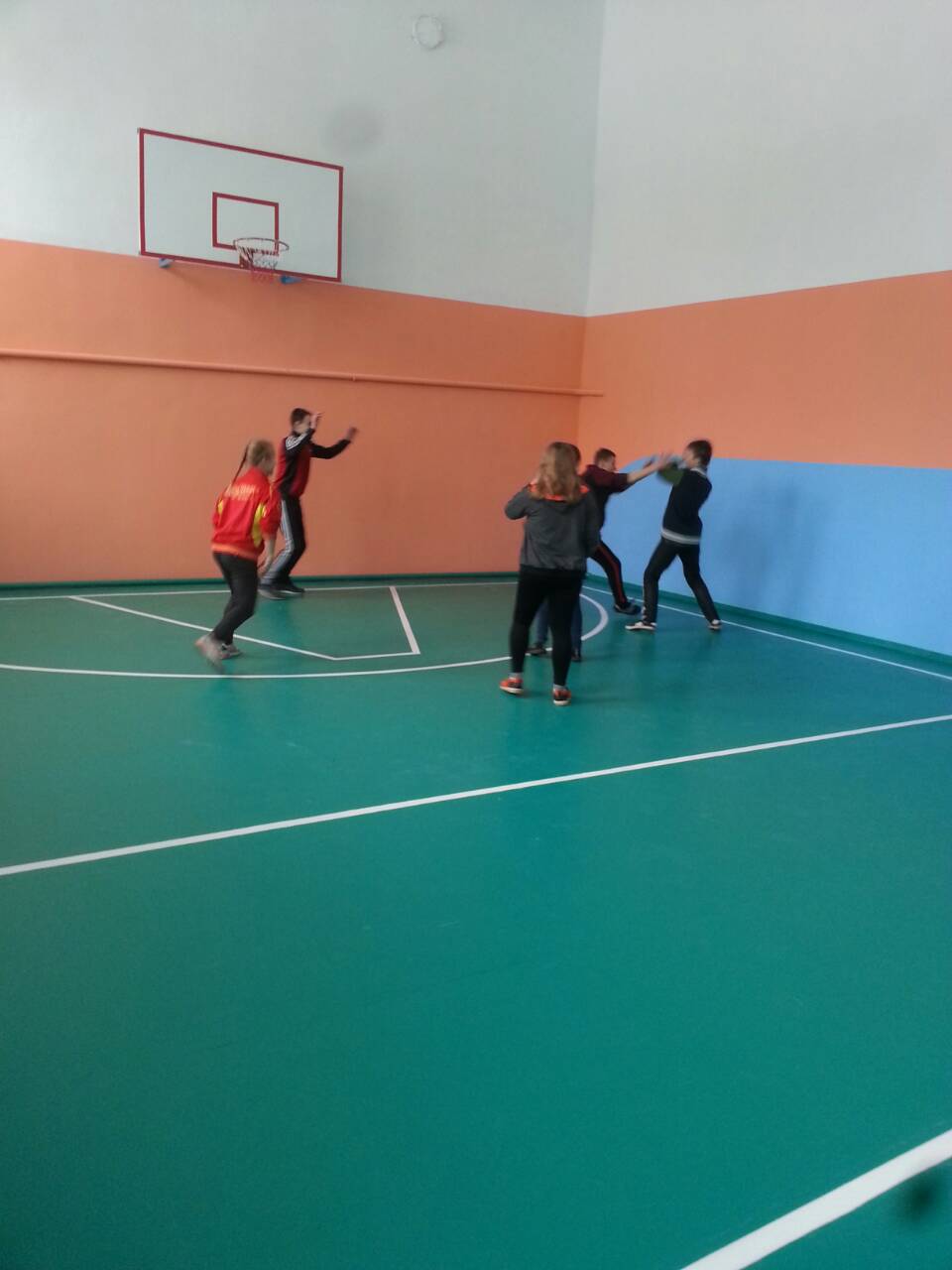 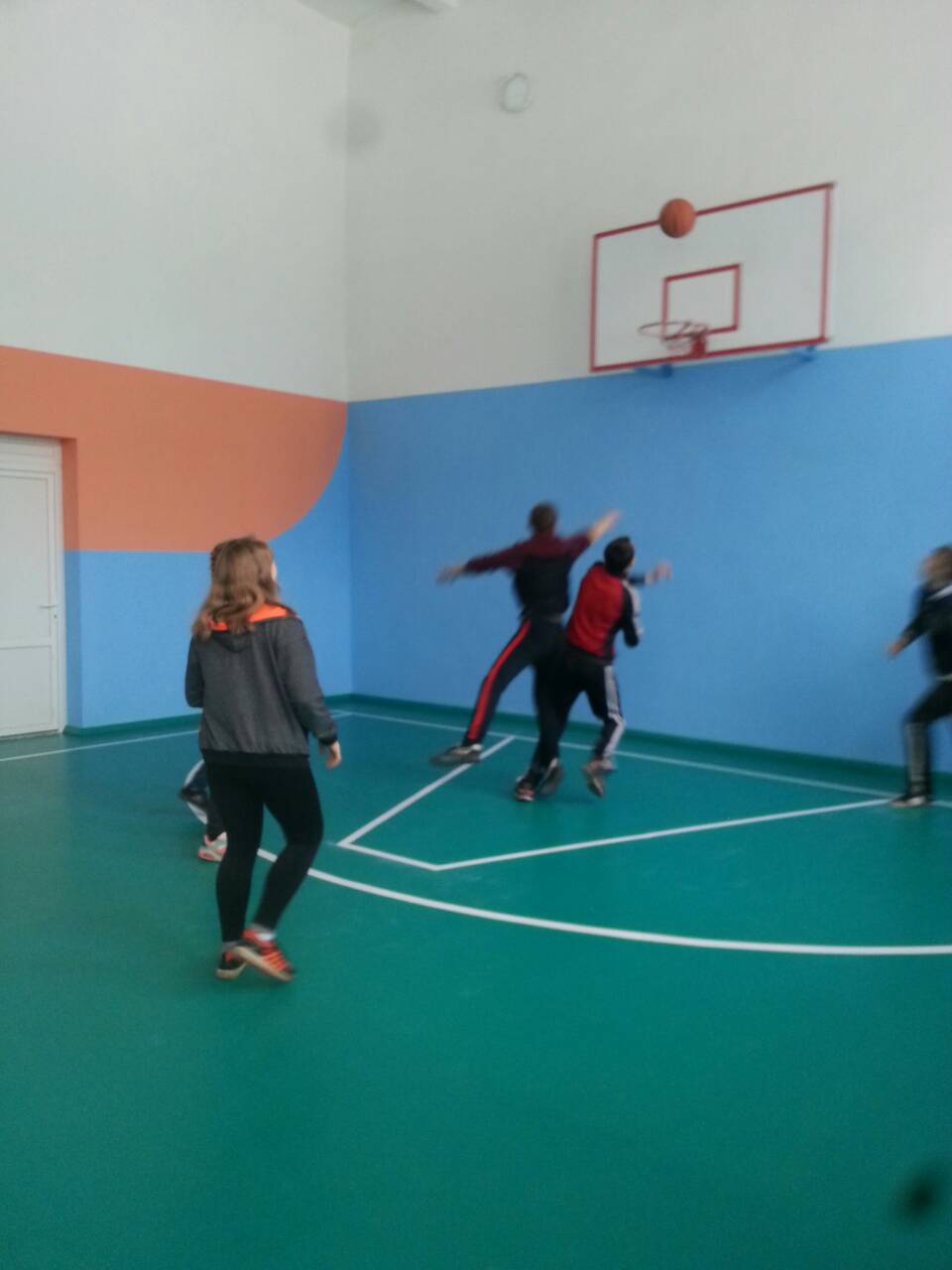 